Tuesday, 8 November 2022, 5:00 – 6:00pm (Mountain)Location: Zoom Meeting https://scottishrite.zoom.us/j/89945522879
Meeting ID: 899 4552 2879
Attendees: Paul, Bruce, Linda, Doug, Greg, and Darius DeSpain (new); Jeff W and Bill M were tied upPresident’s Comments/Update (Paul Bailey)- Opening Remarks—Events coming up- November 11th: two Wreath Laying events; would like a person to do the presentation at the Veteran’s Cemetery and Springs Memorial Park at 11:00am- Nov 16, 2022 Space Force Association Falzarano Chapter Networking/Social Night – Wednesday 1730L, 1350 Distilling, 520 E. Pikes Peak Ave, Colorado Springs, CO 80903- Nov 30, 2022 Chapter Membership Meeting 21C Library, 1175 Chapel Hills Drive, Colorado Springs, CO 80920 4:30-6:30pm, Vietnam Era Pins presented, USAFA History Dept Invited to Brief on War, Briefings on Chapter, Chapter officers reports, Space Force and Request for Membership Participation- Saturday, 3 December, Commander’s Holiday Receptionat The Hub; Doug Lamborn may attend, so Bruce Hall will plan to attend- Monday, 5 December, Pitsenbarger Awards presentation at Schriever SFB; Darius will represent AFA at this presentation at 9:30am; Paul to send him the info- Need a Chairman for the Air & Space Ball in 2023; please solicit potential candidates- Executive Council Member vacancy updates: open positions: Veteran’s Affairs VP –Need individuals who will engage and stay motivated to keep in contact with local POCs and State/National Reps—we need names of people who would be willing to do these!- Paul will be out of the country 3-28 DecemberVice President’s Comments/Update (VACANT) - N/A State President’s Comments (Linda Aldrich)Reported the success of Arnold Air Society at Silver Wings Area Conclave November 4-6, Doubletree Hotel, Denver; great event—gave appreciation for participation from Chapter members; called out Darius DeSpain for his participation and Doug Kendall for attending the dinner Saturday evening and talking with the Silver Wings cadets and AF Academy cadetsTreasurer’s Report (Bill Mills) - Monthly Report:   - Current ball sponsorship - $20k from LM  - Current cash flow situation   - Membership funds  - Fundraising opportunities - need to start engaging our membership to increase fundsSecretary’s Report (Doug Kendall)  	- Attended Arnold Air Society at Silver Wings Area Conclave Dinner; gave out business cards to Silver Wings and AF Academy Cadets; Linda did a great job as the guest speakerVice Presidents’ Reports:VP, Membership Vacant—need someone to fillVP, Community Partners (Doug Kendall)- Hosted CP social event on 25 October; need to complete sign-ups of CPs- Attended “Smart Power” hosted by US Global Leadership Coalition as the AFA Rep; Lt Gen (Ret) Timothy Fay spoke on world events with China & Russia; about 20 reps from different veterans orgs there- Process for new CP members: Doug will fill out application and get check from new CP; check will go to Sijan Chapter; then Treasurer (Bill Mills) will send half of the amount to National while Doug submits the application; the CP will send us a logo for the newsletter and other media- Doug will try to obtain a more current list of CPs for the Sijan Chapter- Need decision on Air & Space Force Ball—much discussion; Paul said Ball is canceled in February at least; he will call major sponsors to inform them. He will put a note on the Sijan Website. We hope to still have one in 2023 but most likely in October if at all. We need to find a Chairman ASAP.VP, Aerospace Education & Scholarships- Jeff Womelsdorf (couldn’t make it)- Couldn’t attend but sent Doug the info below:   -- I have is that I have gotten some great contacts within D49 to begin exploring how the Sijan chapter can work with the various high schools in the area. I have a solid contact list and am getting meetings on the books to talk with people about the scholarship programs available. I've also received some material regarding StellarXplorers and CyberPatriot so I am much more comfortable talking to those programs as well when I get meetings set with the local schools and businesses in the area.VP, Communications Report (VACANT—need someone to fill)Jennifer Miller is working on the website updates. Our cadet doesn't have the skillset to make the changes, so Jennifer is pitching in.VP, Veteran’s Affairs (VACANT)- Upcoming events: VP, Government Relations (Bruce Hall)- Update on Rep Lamborn’s office? He was very busy with elections; so Bruce will contact afterwards- Updated on City Council? – two members will attend State Convention (they have AF backgrounds); the entire city council will be invitedVP, Programs (Gayle/Brandi) ABSENT- TBDVP, Community Relations (Phillip Taylor) ABSENT- Update on Space Force: Other Business:2023 AF Ball: WE WILL NEED TO PUSH THIS OUT—OCTOBER 2023 TIME FRAME, IF EVEN THEN  -- Still need a POC for this event; haven’t received any volunteers yet. We will cancel the February date but could host in October if we can recruit a POC soon. Upcoming AFA events 2022-2023November 20225 – Silver Wings event in Denver8 – Board Meeting11 – Veterans Day Wreathlaying24 – Thanksgiving DayDecember 202213 – Board Meeting: CANCELED15 – Holiday Party –invites coming out25 – Christmas Day31 – New Year’s EveJanuary 20231 – Happy New Year!10 – Board Meeting16 – Dr. Martin Luther King DayFebruary 202314 – Board Meeting & Valentine’s Day20 – President’s Day24 – Air & Space Force Ball—probably postponeMarch 202314 – Board Meeting20 – First Day of SpringApril 20239 – Easter 11 – Board Meeting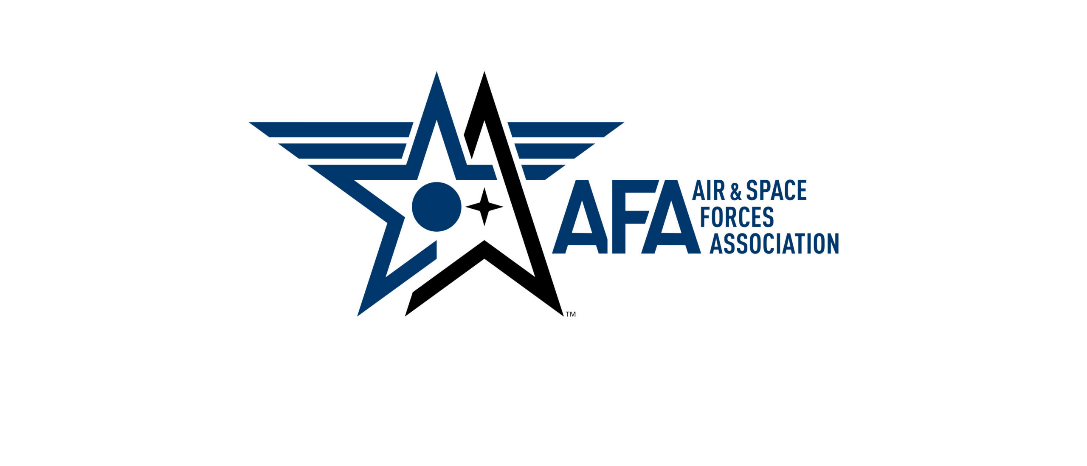 